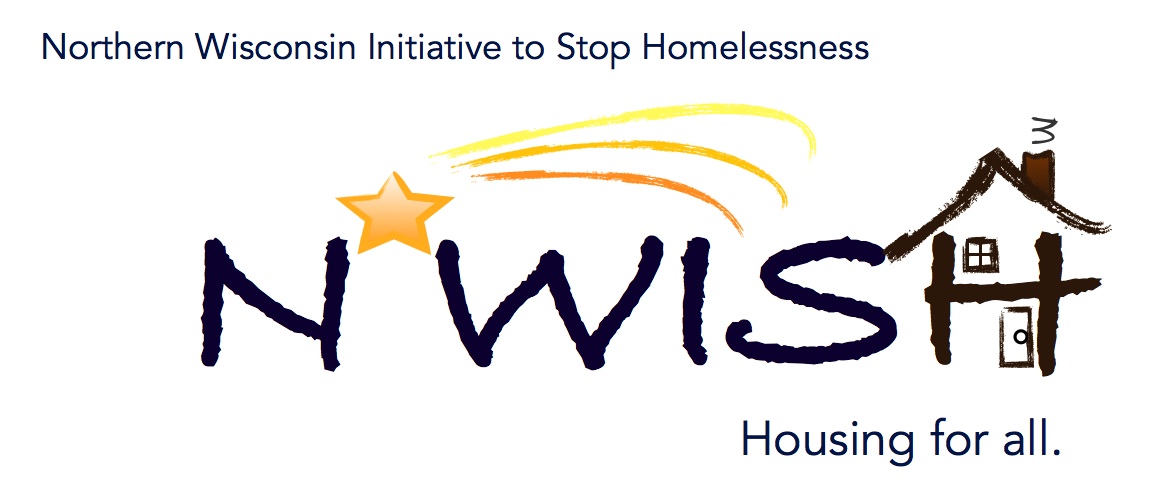 Northern Wisconsin Initiative to Stop Homelessness (N*WISH) Continuum of CareVia ZOOM Zoom Link:https://us02web.zoom.us/j/86798029037October 7, 202010:30 a.m. – 12:00 p.m.------------------------------------------------------------------------------------------------------------Welcome/ IntroductionsAugust and September minutesAugust Monthly PITCoC Collaborative Application DiscussionHomelessness Prevention UpdateMegan CahillEHH UpdateCoordinated Entry Lead UpdateMakenna KalataDV Rapid Re-Housing UpdateBobbi Balance of State UpdatesMichelle ArrowoodAgency Updates, Future Presentations & Agenda ItemsNext N*WISH meeting Northern Advantage Job Center/ZOOMNovember 4, 2020 - 10:30 am – 12:00 pm“We strive to host inclusive, accessible events that enable all individuals, including individuals with disabilities, to engage fully. To request an accommodation or for inquiries about accessibility, please contact Debbie Bushman, debbiebushman@newcap.org, 920-430-1350 ext. 1422.”Please sign up for the Wisconsin Balance of State Newsletter www.wiboscoc.org, Home Page, click “Who are we?” to register